ПОСТАНОВЛЕНИЕАДМИНИСТРАЦИИ СОБОЛЕВСКОГО МУНИЦИПАЛЬНОГО     РАЙОНА КАМЧАТСКОГО КРАЯ      25 марта  2019                             с.Соболево                                 №69          В целях уточнения отдельных положений системы оплаты труда работников администрации Соболевского муниципального      района Камчатского края и ее структурных подразделений, замещающих должности, не являющиеся   должностями муниципальной службы Соболевского муниципального районаАДМИНИСТРАЦИЯ ПОСТАНОВЛЯЕТ:         1.Внести  изменения в постановление администрации Соболевского муниципального района  № 272 от 04.10.2018 «Об оплате труда работников администрации Соболевского муниципального      района Камчатского края и ее структурных подразделений, замещающих должности, не являющиеся   должностями муниципальной службы Соболевского муниципального района» следующего содержания:1.1.Дополнить Приложением №3, согласно Приложению №1;1.2. Дополнить Приложением №4, согласно Приложению №2.     2. Управлению делами администрации Соболевского муниципального района направить настоящее постановление для опубликования  в районной газете «Соболевский вестник» и разместить на официальном сайте Соболевского муниципального района в информационно-телекоммуникационной сети Интернет.3. Настоящее постановление в ступает в действие после его официального опубликования (обнародования).Глава Соболевского муниципального района                      В.И.КуркинПриложение №1 
к постановлению администрацииСоболевского муниципального районаот 25.03.2019 №69 «Приложение №3к постановлению администрацииСоболевского муниципального районаот 04.10.2018 № 272»Порядок
исчисления стажа работы, дающего право на установление ежемесячной надбавки к должностному окладу за выслугу лет работникам администрации Соболевского муниципального района и её структурных подразделений, замещающим должности, не являющиеся должностями  муниципальной службы Соболевского муниципального района         1. В стаж работы, дающий право на установление ежемесячной надбавки к должностному окладу за выслугу лет работникам  администрации Соболевского муниципального района и её структурных подразделений, замещающим должности, не являющиеся должностями  муниципальной службы Соболевского муниципального района (далее - работники), включаются следующие периоды:1) время работы, предусмотренное частями 3 и 4 Положения об исчислении стажа работы работников федеральных государственных органов, замещающих должности, не являющиеся должностями федеральной государственной гражданской службы, для выплаты им ежемесячной надбавки к должностному окладу за выслугу лет, утвержденного приказом Министерства здравоохранения и социального развития Российской Федерации от 27.12.2007 N 808;2) периоды работы в государственных и муниципальных учреждениях на должностях в соответствующей сфере деятельности.2. Периоды работы, учитываемые при исчислении стажа, дающего право на установление ежемесячной надбавки к должностному окладу за выслугу лет, устанавливаются в календарном исчислении и суммируются.3. Ежемесячная надбавка к должностному окладу за выслугу лет устанавливается распоряжением администрации Соболевского муниципального района  или приказом руководителя  структурного подразделения администрации Соболевского муниципального района, имеющего статус  юридического лица на основании стажа работы, исчисленного в соответствии с частью 1 настоящего Порядка, и выплачивается со дня возникновения права работника на установление или повышение размера данной надбавки.4. Ежемесячная надбавка к должностному окладу за выслугу лет начисляется исходя из должностного оклада работника без учета доплат и надбавок.5. Документом для определения стажа работы, дающего право на установление ежемесячной надбавки к должностному окладу за выслугу лет, является трудовая книжка, а также другие документы, удостоверяющие наличие стажа работы (службы), дающего право на установление ежемесячной надбавки к должностному окладу за выслугу лет.6. В стаже работы сохраняются периоды работы (службы), которые были включены в указанный стаж работников для выплаты надбавки к должностному окладу за выслугу лет до вступления в силу настоящего постановления.Приложение №2 
к постановлению администрацииСоболевского муниципального районаот 25.03.2019 №69 «Приложение №4к постановлению администрацииСоболевского муниципального районаот 04.10.2018 № 272»Порядок
предоставления единовременной выплаты при предоставлении ежегодного оплачиваемого отпуска и выплаты материальной помощи работникам администрации Соболевского муниципального района и её структурных подразделений, замещающим должности, не являющиеся должностями  муниципальной службы Соболевского муниципального района1. Единовременная выплата при предоставлении ежегодного оплачиваемого отпуска (далее - единовременная выплата к отпуску) работникам администрации Соболевского муниципального района и её структурных подразделений, замещающим должности, не являющиеся должностями  муниципальной службы Соболевского муниципального района (далее - работники), предоставляется в размере 0,5 должностного оклада, установленного работнику на день выплаты, за счет средств фонда оплаты труда один раз в год на основании заявления работника о предоставлении ему ежегодного оплачиваемого отпуска (далее - отпуск) и единовременной выплаты к отпуску.2. В случае разделения отпуска на части в соответствии с Трудовым кодексом Российской Федерации единовременная выплата к отпуску производится только один раз в год при предоставлении одной из частей указанного отпуска.3. Право на получение единовременной выплаты к отпуску за первый год работы у работника возникает по истечении шести месяцев непрерывной работы в администрации Соболевского муниципального района или её структурном подразделении.В случае, если работник не использовал в течение года своего права на отпуск, данная единовременная выплата к отпуску производится по  заявлению работника в конце года.4. В случае предоставления отпуска с последующим увольнением или выплаты компенсации за неиспользованный отпуск в связи с увольнением, работнику, не отработавшему полный календарный год, единовременная выплата к отпуску выплачивается за фактически отработанное время в календарном году из расчета 1/12 годового размера единовременной выплаты к отпуску за каждый полный месяц работы.5. Материальная помощь работнику выплачивается ежемесячно в размере 29,17 процентов должностного оклада за счет средств фонда оплаты труда. На материальную помощь начисляется районный коэффициент и процентное надбавки за работу в районах Крайнего Севера и приравненных к ним местностях, установленные законом Камчатского края.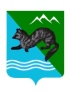 О внесении  изменений в постановление администрации Соболевского муниципального района  № 272 от 04.10.2018 «Об оплате труда работников администрации Соболевского муниципального      района Камчатского края и ее структурных подразделений, замещающих должности, не являющиеся   должностями муниципальной службы Соболевского муниципального района»